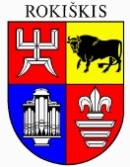 ROKIŠKIO RAJONO SAVIVALDYBĖS TARYBASPRENDIMASDĖL ROKIŠKIO RAJONO SAVIVALDYBĖS MERO POLITINIO (ASMENINIO) PASITIKĖJIMO VALSTYBĖS TARNAUTOJŲ PAREIGYBIŲ SKAIČIAUS NUSTATYMO2023 m. balandžio 14 d. Nr. TS-RokiškisVadovaudamasi Lietuvos Respublikos vietos savivaldos įstatymo 15 straipsnio 2 dalies 10 punktu, Rokiškio rajono savivaldybės tarybos reglamento, patvirtinto Rokiškio rajono savivaldybės tarybos 2023 m. kovo 31 d. sprendimu Nr. TS-102, 29.10 papunkčiu, ir atsižvelgdama į Rokiškio rajono savivaldybės mero 2023 m. balandžio 7 d. potvarkį Nr. MV-16 „Dėl Rokiškio rajono savivaldybės mero politinio (asmeninio) pasitikėjimo valstybės tarnautojų pareigybių skaičiaus”, Rokiškio rajono savivaldybės taryba n u s p r e n d ž i a:1. Nustatyti Rokiškio rajono savivaldybės mero politinio (asmeninio) pasitikėjimo valstybės tarnautojų skaičių – 4. 2. Pripažinti netekusiu galios Rokiškio rajono savivaldybės tarybos 2019 m. gegužės 31 d. sprendimą Nr. TS-123 „Dėl mero politinio (asmeninio) pasitikėjimo valstybės tarnautojų pareigybių skaičiaus nustatymo“. Sprendimas per vieną mėnesį gali būti skundžiamas Regionų apygardos administraciniam teismui, skundą (prašymą) paduodant bet kuriuose šio teismo rūmuose, Lietuvos Respublikos administracinių bylų teisenos įstatymo nustatyta tvarka.Savivaldybės meras			Ramūnas GodeliauskasRūta Dilienė Rokiškio rajono savivaldybės tarybaiTEIKIAMO SPRENDIMO PROJEKTO „DĖL ROKIŠKIO RAJONO SAVIVALDYBĖS MERO MERO POLITINIO (ASMENINIO) PASITIKĖJIMO VALSTYBĖS TARNAUTOJŲ PAREIGYBIŲ SKAIČIAUS NUSTATYMO“AIŠKINAMASIS RAŠTAS2023-04-14Sprendimo projekto tikslas ir uždaviniai: Šiuo sprendimo projektu siūloma nustatyti Rokiškio rajono savivaldybės mero politinio (asmeninio) pasitikėjimo valstybės tarnautojų pareigybių skaičių. Pareigybės reikalinga padėti merui vykdyti Lietuvos Respublikos vietos savivaldos įstatymo ir Rokiškio rajono savivaldybės tarybos veiklos reglamento suteiktus įgaliojimus ir priskirtas funkcijas.Teisinio reguliavimo nuostatos.  Lietuvos Respublikos vietos savivaldos įstatymas, Rokiškio rajono savivaldybės tarybos 2023 m. kovo 31 d. sprendimu Nr. TS-102 patvirtintas Rokiškio rajono savivaldybės tarybos veiklos reglamentas, Lietuvos Respublikos valstybės tarnybos įstatymas.Sprendimo projekto esmė. Savivaldybės taryba išimtine kompetencija nustato mero politinio (asmeninio) pasitikėjimo valstybės tarnautojų skaičių. 2023-04-01 įsigaliojus naujam Lietuvos Respublikos vietos savivaldos įstatymui meras savo įgaliojimų laikui skiria vicemerus. Vicemeras yra politinio (asmeninio) pasitikėjimo valstybės tarnautojas. Savivaldybės vicemerų skaičius nustatomas atsižvelgiant į savivaldybės tarybos narių skaičių. Savivaldybėje, kurios tarybą sudaro 27-31 tarybos narys, gali būti steigiamos ne daugiau kaip trys vicemero pareigybės, kitose savivaldybėse gali būti steigiama nedaugiau kaip dvi vicemero pareigybės. Atsižvelgiant į numatytą teisinį reglamentavimą siūloma įsteigti 2 (dvi) vicemero pareigybes; Lietuvos Respublikos vietos savivaldos įstatymo 33 str. 2 d. numato, kad savivaldybės tarybos posėdžius, komitetus, merą, kiek mero veikla susijusi su savivaldybės tarybos posėdžiais, aptarnauja, taip pat savivaldybės tarybos sprendimų projektus rengia, nagrinėja ir išvadas dėl savivaldybės tarybos sprendimų projektų rengia savivaldybės tarybos posėdžių sekretorius (-iai). Ši pareigybė vadovaujantis Lietuvos Respublikos valstybės tarnybos įstatymo 1 priedu priskiriama mero asmeninio (politinio) pasitikėjimo pareigybei. Atsižvelgiant į tai siūloma įsteigti 1 savivaldybės tarybos posėdžių sekretoriaus pareigybę.Taip pat siūloma įsteigti 1 mero patarėjo pareigybę. Praėjusią kadenciją mero patarėjų pareigybės buvo dvi.	 Laukiami rezultatai. Įgyvendintos Lietuvos Respublikos vietos savivaldos įstatymo nuostatos.Finansavimo šaltiniai ir lėšų poreikis. Savivaldybės biudžeto lėšos bus reikalingos mero politinio (asmeninio) pasitikėjimo valstybės tarnautojų darbo užmokesčiui mokėti. Vicemero pareiginės algos koeficientas (15,6), savivaldybės tarybos posėdžio sekretoriaus ir mero patarėjo pareiginės algos koeficientas (6,4 – 12). Suderinamumas su Lietuvos Respublikos galiojančiais teisės norminiais aktais.Galiojantiems įstatymams neprieštarauja.Antikorupcinis vertinimas.Teisės akte nenumatoma reguliuoti visuomeninių santykių, susijusių su Lietuvos Respublikos Korupcijos prevencijos įstatymo 8 straipsnio 1 dalyje numatytais veiksniais, todėl teisės aktas nevertintinas antikorupciniu požiūriu.Teisės ir personalo skyriaus vedėjo pavaduotoja    	                 		Rūta Dilienė 